ОФЕРТА ФОНДАПубличный договор-оферта № 1 о благотворительном пожертвовании от 23.06.2011 1. Публичная оферта Благотворительного фонда «Добро24.ру»1.1. Настоящая публичная оферта, именуемая в дальнейшем «Оферта», является предложением Благотворительного фонда «Добро24.ру», именуемого в дальнейшем «Фонд», в лице Директора Болдиной Г.В., действующей на основании Устава, заключить с любым, кто отзовется на Оферту, договор пожертвования, именуемый в дальнейшем «Договор», на условиях, предусмотренных Офертой. Данное предложение является публичной офертой в соответствии с пунктом 2 статьи 437 Гражданского Кодекса РФ. 1.2. Оферта вступает в силу со дня, следующего за днем размещения ее на сайте Фонда в сети Интернет по адресу www.dobro24.ru . 1.3. Оферта является бессрочной и действует до дня, следующего за днем размещения на Сайте извещения об отмене Оферты. Фонд вправе отменить Оферту в любое время. 1.4. Фонд готов заключать договоры пожертвования в ином порядке и (или) на иных условиях, нежели это предусмотрено Офертой, для чего любое заинтересованное лицо вправе обратиться для заключения соответствующего договора в Фонд. 2. Предмет договора 2.1. По настоящему договору Благотворитель в качестве добровольного благотворительного пожертвования передает Фонду собственные денежные средства любым удобным для Благотворителя способом, а Фонд принимает благотворительное пожертвование и использует его для реализации Благотворительных программ Фонда и уставную деятельность фонда. Факт передачи пожертвования свидетельствует о полном согласии Благотворителя с условиями настоящего договора. 2.2. Осуществление Благотворителем действий по настоящему договору признается пожертвованием в соответствии со статьей 582 Гражданского кодекса Российской Федерации. 2.3. Благотворитель безвозмездно передает Фонду денежные средства в размере, определенном Жертвователем, на осуществление Фондом Благотворительных программ и уставную деятельность фонда. Благотворитель имеет право запросить и получить информацию о характере и размере необходимой помощи на конкретные цели, а также по благотворительным программам Фонда. 3. Деятельность Фонда 3.1. Фонд оказывает помощь детям и молодым людям с тяжелыми заболеваниями, их семьям, а также лечебным учреждениям и врачам, оказывающим медицинскую и иную помощь пациентам с вышеуказанными заболеваниями на территории СФО. 3.2. Деятельность Фонда не имеет целью извлечение прибыли. 3.3. Фонд публикует информацию о своей работе и отчеты результатах деятельности на сайте www.dobro24.ru . 4. Внесение пожертвования 4.1. Благотворитель самостоятельно определяет размер добровольного пожертвования и вносит его любым удобным способом, указанным на сайте www.dobro24.ru , на условиях настоящего Договора. 4.2.1. Факт перечисления пожертвования на счет Фонда, в том числе путем отправки SMS- сообщения, в рамках проектов Фонда свидетельствует о полном согласии Благотворителя с условиями настоящего договора. 4.2.2. Если выбранный Благотворителем способ перевода пожертвования не позволяет указать «назначение платежа», Благотворитель имеет право уточнить цели пожертвования другим письменным способом. 4.2.3. При перечислении пожертвования для правильной идентификации плательщика Благотворитель указывает свои контакты: адрес электронной почты и/или телефонный номер. 4.2.4. Датой акцепта Оферты и, соответственно, датой заключения Договора является: дата поступления денежных средств Благотворителя на расчетный счет Фонда. 5. Права и обязанности сторон 5.1. Фонд обязуется использовать полученные от Благотворителя по настоящему договору денежные средства строго в соответствии с действующим законодательством РФ и в рамках своей уставной деятельности. 5.2. Благотворитель имеет право по своему усмотрению выбрать цель пожертвования, указав соответствующее «назначение платежа» при переводе пожертвования. Актуальный список целей пожертвования публикуется на сайте www.dobro24.ru , в социальных сетях и СМИ. 5.3. При получении пожертвования без уточнения цели Фонд самостоятельно конкретизирует его использование, исходя из статей бюджета Благотворительной программы Фонда. 5.4. При получении пожертвования с указанием цели, например, фамилии и имени нуждающегося, Фонд направляет пожертвование на помощь этому лицу. В случае если сумма пожертвований конкретному лицу превысит сумму, необходимую для оказания помощи, Фонд информирует об этом Благотворителей, размещая информацию на сайте Фонда www.dobro24.ru.  Фонд использует положительную разницу между суммой поступивших пожертвований и суммой, необходимой для оказания помощи конкретному лицу, на реализацию Благотворительной программы Фонда, сохраняя приоритет в использовании остатков средств на помощь другим лицам, нуждающимся в подобной помощи. Осуществляя пожертвование, Благотворитель соглашается с тем, что после выполнения указанной в пожертвовании цели Фонд самостоятельно определяет цели использования пожертвования в рамках Благотворительной программы Фонда. 5.5. Пожертвования, полученные Фондом без указания конкретного назначения, направляются на реализацию Благотворительной программы Фонда в соответствии с Федеральным законом №135 от 11.08.1995 г. «О благотворительной деятельности и благотворительных организациях». 5.6. Осуществляя пожертвование, Благотворитель соглашается с тем, что в соответствии с Федеральным законом №135 от 11.08.1995 г. «О благотворительной деятельности и благотворительных организациях» Фонд имеет право использовать часть полученных средств для финансирования административных расходов. Максимальная сумма средств, использованных для административных расходов Фонда, не может превышать 20 (двадцать) процентов от суммы, израсходованной за фискальный период. 5.7. Благотворитель дает Фонду согласие на обработку предоставленных Благотворителем при осуществлении добровольного пожертвования персональных данных (ФИО, адрес, место жительства, адрес электронной почты, банковские реквизиты), в том числе третьим лицам (на основании договора с Фондом), для целей исполнения настоящего договора, включая следующие действия: сбор, запись, систематизацию, накопление, хранение, уточнение (обновление, изменение), извлечение, использование, передачу (распространение, предоставление, доступ), обезличивание, блокирование, удаление, уничтожение персональных данных. Также Благотворитель дает согласие Фонду на использование ФИО, адреса, телефона и адреса электронной почты для получения рассылки о Фонда. Во всех остальных случаях Фонд обязуется не раскрывать третьим лицам личную информацию Благотворителя без его письменного согласия. Исключением являются требования данной информации государственными органами, имеющими полномочия требовать такую информацию. Согласие на обработку персональных данных действует до тех пор, пока Благотворитель не отзовет его в письменном виде. 5.8. Благотворитель имеет право на получение информации об использовании его пожертвования. Для реализации указанного права Фонд размещает на сайте www.dobro24.ru информацию о суммах пожертвований, полученных Фондом. Размещаемые на сайте данные Благотворителя– физического лица не должны давать возможность для однозначной идентификации персональных данных третьими лицами. По запросу Благотворителя Фонд подтверждает целевое использование полученных пожертвований соответствующими документами бухгалтерского учета. документы, на основании которых принимаются решения об оказании адресной помощи, находятся на постоянном хранении в Фонде и могут быть предъявлены Благотворителю в рамках действия закона 152-ФЗ от 27.07.2006. 5.9. Фонд не несет перед Благотворителем иных обязательств, кроме обязательств, указанных в настоящем Договоре. 6. Прочие условия 6.1. В случае возникновения споров и разногласий между Сторонами по настоящему договору, они будут по возможности разрешаться путем переговоров. В случае невозможности разрешения спора путем переговоров, споры и разногласия могут решаться в соответствии с действующим законодательством Российской Федерации в судебных инстанциях по юридическому адресу Фонда. 7. Реквизиты ФондаОГРН 1112400001471ИНН 2462195051КПП 246201001р/с 40703810000320000009Филиал ООО «Экспобанк» в г. Новосибирске  БИК 045004861корр/счет  30101810450040000861  в Сибирском Главном управлении Центрального банка Российской ФедерацииДиректор БФ «Добро24.ру»Болдина Г. В. 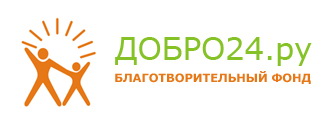 БФ «Добро24.ру». Красноярск, ул. Юности, 39-40ОГРН 1112400001471 ИНН 2462195051E-mail: bf@dobro24.ruСайт: www.dobro24.ru 